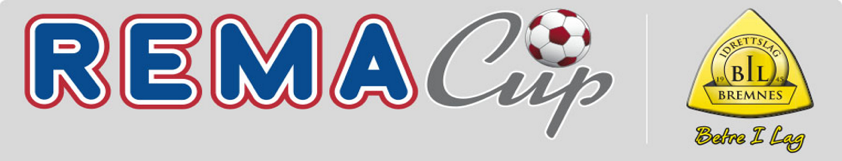 14.-16. juni 2019VAKTLISTE TIL FRUKT/KAFFIKOKING 
Svortland G9, Meling J7 og Svortland G8
Denne vakta går ut på å kutte frukt og koke kaffe.
Laurdag 15. juniKl. 08.30 – 11.30Kl. 11.15 – 15.00Kl. 11.15 – 15.00Kl. 14.45 – 18.00Kl. 14.45 – 18.00Dana Kondratjuka (96680227)Steinar Sætre (95816405)Steinar Sætre (95816405)Kristine Gilje Katla (93818177)Kristine Gilje Katla (93818177)Trond Ånderå (90737397)Bente Steinsbø (91349544)Bente Steinsbø (91349544)Wibekke Tjelta (93287433)Wibekke Tjelta (93287433) Zahira Hassani (40176420)Monica Gåsland (99022909)Monica Gåsland (99022909) Anne Sissel Hovland (48151547 Anne Sissel Hovland (48151547Sundag 16. juniKl. 08.30 – 11.30Kl. 11.15 – 15.00Kl. 11.15 – 15.00Kl. 14.45 – 18.00Kl. 14.45 – 18.00Hilde Sørvik (91142139)Xuyem Truang (94824581)Xuyem Truang (94824581) Rebekka Mæland (91748309) Rebekka Mæland (91748309)Vegard Stølen (97514627)Solveig Nesse Halleråker (47622823)Solveig Nesse Halleråker (47622823) Vidar Gilje (99598504) Vidar Gilje (99598504)Christian Urang (91517271)Anne Sortland (46405721)Anne Sortland (46405721)